ORGANIZACE PRÁZDNINOVÉHO PROVOZU MATEŘSKÝCH ŠKOL O LETNÍCH PRÁZDNINÁCH 2023 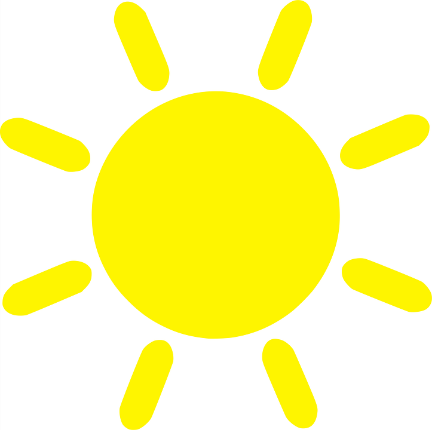 Rozvrh provozu jabloneckých MŠ o letních prázdninách 2023:V době uzavření MŠ (10. 7. – 11. 8.) zorganizuje DDM Vikýř v rozsahu 3 týdnů„Prázdninové týdny s Vikýřem“ pro děti z mateřských školTyto týdny budou probíhat vždy v MŠ a ZŠ Sokolí, kde prostory umožní zajistit program velmi podobný programu v MŠ, po obědě bude možnost spaní či odpočinku, k dispozici bude i školní tělocvična. Venkovní prostředí školy je v klidné části města se snadným přístupem do přírody.Podmínky a přihlášení na  www.vikyr.czPříměstské tábory 2023Po dobu letních prázdnin mohou rodiče využít také řadu příměstských táborů, které se v Jablonci každoročně konají. Stejně jako v minulých letech bude město Jablonec nad Nisou poskytovat na příměstské tábory rodičům předškolních dětí a žáků prvních tříd ZŠ s trvalým bydlištěm v Jablonci nad Nisou příspěvek ve výši max. 650 Kč/1 týden/1 dítě. Seznam příměstských táborů, kde bude možné příspěvek uplatnit, bude v průběhu dubna 2023 zveřejněn ve Vaší MŠ spolu s podmínkami, jak příspěvek získat.Týdny o prázdnináchTermín (pracovní dny)Provoz MŠPrázdninové týdny s Vikýřem1. až 2. týden1.7. – 9. 7.MŠ v provozuxxx3. týden10. 7. – 14. 7.MŠ uzavřeny1. turnus Vikýř4. týden17. 7. – 21. 7.MŠ uzavřeny2. turnus Vikýř5. týden24. 7. – 28. 7.MŠ uzavřenyxxx6. týden31. 7. – 4. 8.MŠ uzavřenyxxx7. týden7. 8.- 11. 8.MŠ uzavřeny3. turnus Vikýř8. týden14. 8. – 18. 8. MŠ uzavřenyxxx9. až 10. týden21. 8. – 31. 8.MŠ v provozuxxx